OSNOVNA ŠOLA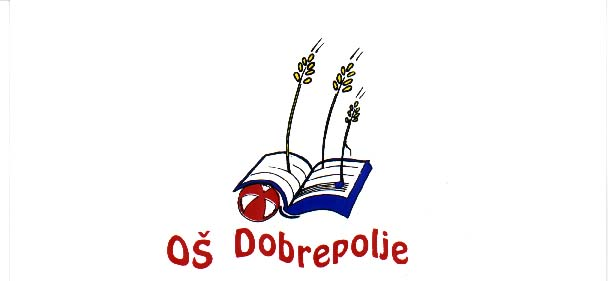 DOBREPOLJEVIDEM 80, 1312 VIDEM-DOBREPOLJETel: (01) 7807-210, Fax: 7807-210e-mail: O-dobrepolje.Lj.@quest.arnes.siDatum:  29.10.2015	Na podlagi 13., 16. in 17. člena poslovnika sveta staršev JVIZ OŠ Dobrepolje sklicujem 2. redno sejo Sveta staršev v šolskem letu 2015/16, ki bo v sredo, 4.11.2015, ob 18. uri, v učilnici za angleški jezik, OŠ Dobrepolje, Videm 80.Predlagam naslednji dnevni red:Pregled in potrditev zapisnika prejšnje seje Pregled realizacije sklepov prejšnje seje Poročilo o delovanju šolskega skladaOrganizacija dogodkov s kreativno in karitativno vsebinoRaznoGradivo k točkam:Skupno gradivo: kratka obrazložitev točk in predlogi sklepovad 1.	Zapisnik 1. redne seje sveta staršev, 16.6.2015  ad 3. 	Pravila o delovanju šolskega sklada, merila za razdeljevanje sredstev,  finančno poročilo in letni program sklada za leto 2015 (4 dokumenti)Gradivo bo v začetku prihodnjega tedna dostopno tudi na spletni strani šole pod zavihkom starši/svet staršev.Odsotnost s seje lahko do začetka seje sporočite na elektronski naslov svet_starsev@googlegroups.com ali po telefonu na 01 780 7210. V primeru odsotnosti brez predhodnega opravičila se šteje, da ste neopravičeno odsotni, kar je v primeru ponovitve podlaga za razrešitev (6. in 7. člen poslovnika). S spoštovanjem,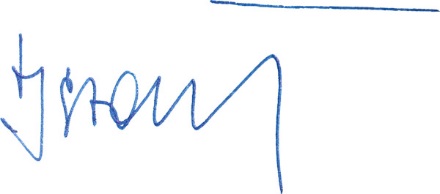 	predsednik Sveta staršev 	Jernej StareVabilo poslano: (i) članom Sveta staršev; (ii) ravnatelju in pomočnicama; (iii) predsedniku upravnega odbora šolskega sklada. Vabilo z gradivom je razposlano po elektronski pošti prek medija Google Groups.